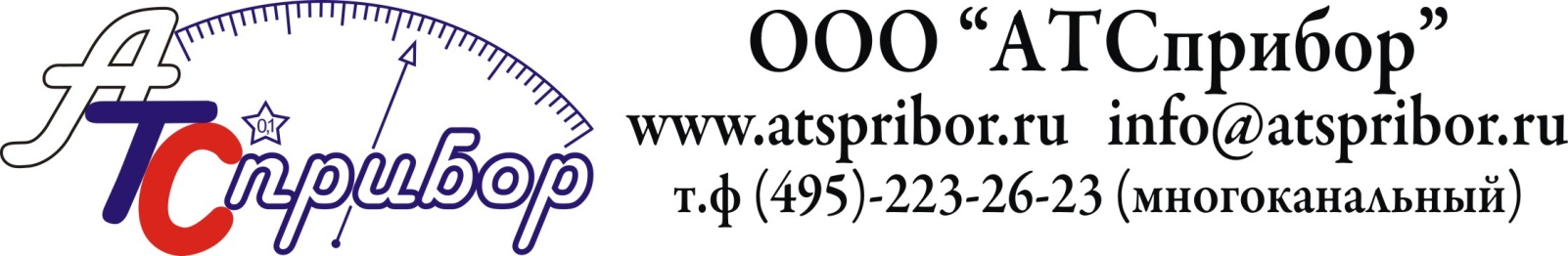 Адрес: 141070, Россия, г. Королёв МО, ул. Карла Либкнехта д. 3 , ИНН: 5018132367 КПП: 501801001Расчетный счет: 40702810200130000592 в филиале “Королёвский” ОАО “Собинбанк” г. Королёвкор. счет 30101810900000000891, БИК 044661891Расписка	ООО «АТСприбор» приняло на гарантийный ремонт от  следующее оборудование:1.  заводской №  .2.  заводской №  .3.  заводской №  .4.  заводской №  .Директор ООО «АТСприбор»                                        Макагонов С.А.«      »._____________.20____г